 Регистрационные и правоустанавливаюшие документы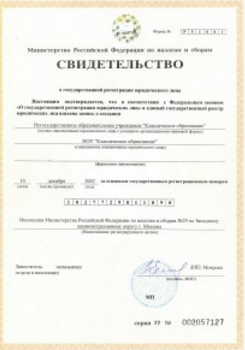 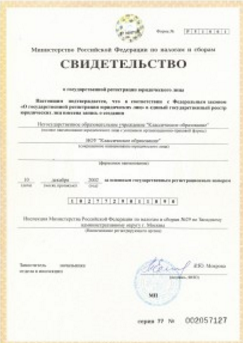 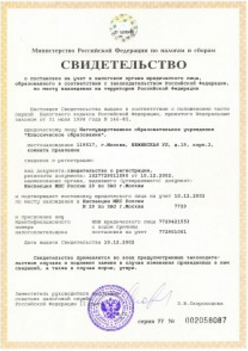 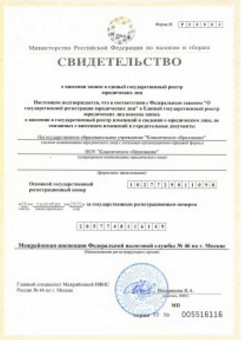 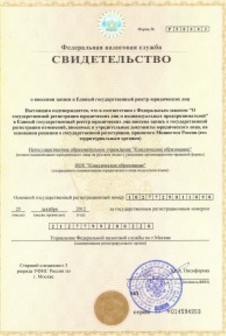 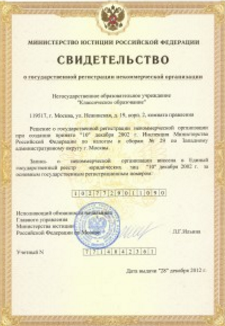 